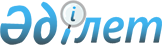 О внесении изменений в решение Кызылординского городского маслихата от 21 декабря 2022 года № 198-28/2 "О городском бюджете на 2023-2025 годы"
					
			С истёкшим сроком
			
			
		
					Решение Кызылординского городского маслихата от 6 ноября 2023 года № 68-9/1. Прекращено действие в связи с истечением срока
      Кызылординский городской маслихат РЕШИЛ:
      1. Внести в решение маслихата города Кызылорда "О городском бюджете на 2023-2025 годы" от 21 декабря 2022 года № 198-28/2 следующие изменения:
      пункт 1 изложить в новой редакции:
      "1. Утвердить городской бюджет на 2023-2025 годы согласно приложениям 1, 2 и 3, в том числе на 2023 год в следующих объемах:
      1) доходы – 83 246 097,0 тысяч тенге, в том числе:
      налоговые поступления – 16 048 981,4 тысяч тенге;
      неналоговые поступления – 203 844,0 тысяч тенге;
      поступления от продажи основного капитала – 7 131 995,5 тысяч тенге;
      поступления трансфертов – 59 861 276,1 тысяч тенге;
      2) затраты – 78 140 702,8 тысяч тенге;
      3) чистое бюджетное кредитование – 1 187 801,0 тысяч тенге, в том числе:
      бюджетные кредиты – 1 187 801,0 тысяч тенге;
      погашение бюджетных кредитов – 0;
      4) сальдо по операциям с финансовыми активами – 3 857 407,1 тысяч тенге, в том числе:
      приобретение финансовых активов – 3 857 407,1 тысяч тенге;
      поступления от продажи финансовых активов государства – 0;
      5) дефицит (профицит) бюджета – 60 186,1 тысяч тенге;
      6) финансирование дефицита (использование профицита) бюджета - -60 186,1 тысяч тенге;
      поступление займов – 9 539 301,0 тысяч тенге;
      погашение займов – 10 441 013,0 тысяч тенге.".
      Пункт 4 указанного решения изложить в новой редакции:
      "4. Утвердить резерв местного исполнительного органа в сумме 225 966,2 тысяч тенге.".
      2. Приложение 1 указанного решения изложить в новой редакции согласно приложению к настоящему решению.
      3. Настоящее решение вводится в действие с 1 января 2023 года. Городской бюджет на 2023 год
					© 2012. РГП на ПХВ «Институт законодательства и правовой информации Республики Казахстан» Министерства юстиции Республики Казахстан
				
      Председатель Кызылординского городского маслихата 

И. Куттыкожаев
Приложение 1
к решению Кызылордиского
городского маслихата
от 6 ноября 2023 года № 68-9/1Приложение 1
к решению Кызылординского
городского маслихата
от 21 декабря 2022 года № 198-28/2
Категория
Категория
Категория
Категория
Категория
Сумма, тысяч тенге
Класс
Класс
Класс
Класс
Сумма, тысяч тенге
Подкласс
Подкласс
Подкласс
Сумма, тысяч тенге
Наименование
Наименование
Сумма, тысяч тенге
1
2
3
4
4
5
1. Доходы
1. Доходы
83 246 097,0
1
Налоговые поступления
Налоговые поступления
16 048 981,4
01
Подоходный налог
Подоходный налог
7 668 221,5
1
Корпоративный подоходный налог
Корпоративный подоходный налог
5 691 983,0
2
Индивидуальный подоходный налог
Индивидуальный подоходный налог
1 976 238,5
03
Социальный налог
Социальный налог
1 397 450,0
1
Социальный налог
Социальный налог
1 397 450,0
04
Hалоги на собственность
Hалоги на собственность
3 170 958,0
1
Hалоги на имущество
Hалоги на имущество
1 759 220,0
3
Земельный налог
Земельный налог
189 523,0
4
Hалог на транспортные средства
Hалог на транспортные средства
1 221 915,0
5
Единый земельный налог
Единый земельный налог
300,0
05
Внутренние налоги на товары, работы и услуги
Внутренние налоги на товары, работы и услуги
2 752 676,9
2
Акцизы
Акцизы
45 561,0
3
Поступления за использование природных и других ресурсов
Поступления за использование природных и других ресурсов
44 956,0
4
Сборы за ведение предпринимательской и профессиональной деятельности
Сборы за ведение предпринимательской и профессиональной деятельности
2 662 159,9
08
Обязательные платежи, взимаемые за совершение юридически значимых действий и (или) выдачу документов уполномоченными на то государственными органами или должностными лицами
Обязательные платежи, взимаемые за совершение юридически значимых действий и (или) выдачу документов уполномоченными на то государственными органами или должностными лицами
1 059 675,0
1
Государственная пошлина
Государственная пошлина
1 059 675,0
2
Неналоговые поступления
Неналоговые поступления
203 844,0
01
Доходы от государственной собственности
Доходы от государственной собственности
120 780,0
5
Доходы от аренды имущества, находящегося в государственной собственности
Доходы от аренды имущества, находящегося в государственной собственности
120 146,0
7
Вознаграждения по кредитам, выданным из государственного бюджета
Вознаграждения по кредитам, выданным из государственного бюджета
65,0
9
Прочие доходы от государственной собственности
Прочие доходы от государственной собственности
569,0
02
Поступления от реализации товаров (работ, услуг) государственными учреждениями, финансируемыми из государственного бюджета
Поступления от реализации товаров (работ, услуг) государственными учреждениями, финансируемыми из государственного бюджета
185,0
1
Поступления от реализации товаров (работ, услуг) государственными учреждениями, финансируемыми из государственного бюджета
Поступления от реализации товаров (работ, услуг) государственными учреждениями, финансируемыми из государственного бюджета
185,0
03
Поступления денег от проведения государственных закупок, организуемых государственными учреждениями, финансируемыми из государственного бюджета
Поступления денег от проведения государственных закупок, организуемых государственными учреждениями, финансируемыми из государственного бюджета
3 900,0
1
Поступления денег от проведения государственных закупок, организуемых государственными учреждениями, финансируемыми из государственного бюджета
Поступления денег от проведения государственных закупок, организуемых государственными учреждениями, финансируемыми из государственного бюджета
3 900,0
04
Штрафы, пени, санкции, взыскания, налагаемые государственными учреждениями, финансируемыми из государственного бюджета, а также содержащимися и финансируемыми из бюджета (сметы расходов) Национального Банка Республики Казахстан 
Штрафы, пени, санкции, взыскания, налагаемые государственными учреждениями, финансируемыми из государственного бюджета, а также содержащимися и финансируемыми из бюджета (сметы расходов) Национального Банка Республики Казахстан 
22 500,0
1
Штрафы, пени, санкции, взыскания, налагаемые государственными учреждениями, финансируемыми из государственного бюджета, а также содержащимися и финансируемыми из бюджета (сметы расходов) Национального Банка Республики Казахстан, за исключением поступлений от организаций нефтяного сектора, в Фонд компенсации потерпевшим и Фонд поддержки инфраструктуры образования
Штрафы, пени, санкции, взыскания, налагаемые государственными учреждениями, финансируемыми из государственного бюджета, а также содержащимися и финансируемыми из бюджета (сметы расходов) Национального Банка Республики Казахстан, за исключением поступлений от организаций нефтяного сектора, в Фонд компенсации потерпевшим и Фонд поддержки инфраструктуры образования
22 500,0
06
Прочие неналоговые поступления
Прочие неналоговые поступления
56 479,0
1
Прочие неналоговые поступления
Прочие неналоговые поступления
56 479,0
3
Поступления от продажи основного капитала
Поступления от продажи основного капитала
7 131 995,5
01
Продажа государственного имущества, закрепленного за государственными учреждениями
Продажа государственного имущества, закрепленного за государственными учреждениями
6 560 136,0
1
Продажа государственного имущества, закрепленного за государственными учреждениями
Продажа государственного имущества, закрепленного за государственными учреждениями
6 560 136,0
03
Продажа земли и нематериальных активов
Продажа земли и нематериальных активов
571 859,5
1
Продажа земли
Продажа земли
415 186,5
2
Продажа нематериальных активов
Продажа нематериальных активов
156 673,0
4
Поступления трансфертов 
Поступления трансфертов 
59 861 276,1
01
Трансферты из нижестоящих органов государственного управления
Трансферты из нижестоящих органов государственного управления
77,2
3
Трансферты из бюджетов городов районного значения, сел, поселков, сельских округов
Трансферты из бюджетов городов районного значения, сел, поселков, сельских округов
77,2
02
Трансферты из вышестоящих органов государственного управления
Трансферты из вышестоящих органов государственного управления
59 861 198,9
2
Трансферты из областного бюджета
Трансферты из областного бюджета
59 861 198,9
Функциональная группа
Функциональная группа
Функциональная группа
Функциональная группа
Функциональная группа
Функциональная подгруппа
Функциональная подгруппа
Функциональная подгруппа
Функциональная подгруппа
Администратор бюджетных программ
Администратор бюджетных программ
Администратор бюджетных программ
Программа
Программа
Наименование
2. Затраты
78 140 702,8
01
Государственные услуги общего характера
4 908 228,9
1
Представительные, исполнительные и другие органы, выполняющие общие функции государственного управления
549 033,0
112
Аппарат маслихата района (города областного значения)
78 206,0
001
Услуги по обеспечению деятельности маслихата района (города областного значения)
75 375,2
003
Капитальные расходы государственного органа 
2 830,8
122
Аппарат акима района (города областного значения)
470 827,0
001
Услуги по обеспечению деятельности акима района (города областного значения)
459 405,0
003
Капитальные расходы государственного органа 
11 422,0
2
Финансовая деятельность
18 528,6
459
Отдел экономики и финансов района (города областного значения)
14133,0
003
Проведение оценки имущества в целях налогообложения
10988,0
010
Приватизация, управление коммунальным имуществом, постприватизационная деятельность и регулирование споров, связанных с этим
3145,0
805
Отдел государственных закупок района (города областного значения)
4 395,6
001
Услуги по реализации государственной политики в области государственных закупок на местном уровне
4 395,6
9
Прочие государственные услуги общего характера
4 340 667,3
458
Отдел жилищно-коммунального хозяйства, пассажирского транспорта и автомобильных дорог района (города областного значения)
580 691,3
001
Услуги по реализации государственной политики на местном уровне в области жилищно-коммунального хозяйства, пассажирского транспорта и автомобильных дорог
580 091,3
013
Капитальные расходы государственного органа 
600,0
459
Отдел экономики и финансов района (города областного значения)
3715669,5
001
Услуги по реализации государственной политики в области формирования и развития экономической политики, государственного планирования, исполнения бюджета и управления коммунальной собственностью района (города областного значения)
140690,0
015
Капитальные расходы государственного органа 
590,0
113
Целевые текущие трансферты нижестоящим бюджетам
1434517,2
114
Целевые трансферты на развитие нижестоящим бюджетам
2 139 872,3
493
Отдел предпринимательства, промышленности и туризма района (города областного значения)
44 306,5
001
Услуги по реализации государственной политики на местном уровне в области развития предпринимательства, промышленности и туризма
43 706,5
003
Капитальные расходы государственного органа 
600,0
02
Оборона
24 047,0
1
Военные нужды
24 047,0
122
Аппарат акима района (города областного значения)
24 047,0
005
Мероприятия в рамках исполнения всеобщей воинской обязанности
24 047,0
03
Общественный порядок, безопасность, правовая, судебная, уголовно-исполнительная деятельность
202 990,9
6
Уголовно-исполнительная система
40 895,0
451
Отдел занятости и социальных программ района (города областного значения)
40 895,0
039
Организация и осуществление социальной адаптации и реабилитации лиц, отбывших уголовные наказания
40 895,0
9
Прочие услуги в области общественного порядка и безопасности
162 095,9
458
Отдел жилищно-коммунального хозяйства, пассажирского транспорта и автомобильных дорог района (города областного значения)
162 095,9
021
Обеспечение безопасности дорожного движения в населенных пунктах
162 095,9
06
Социальная помощь и социальное обеспечение
10 296 887,1
1
Социальное обеспечение
3 706 797,3
451
Отдел занятости и социальных программ района (города областного значения)
3 706 177,3
.005
Государственная адресная социальная помощь
3 705 492,3
057
Обеспечение физических лиц, являющихся получателями государственной адресной социальной помощи, телевизионными абонентскими приставками
685,0
467
Отдел строительства района (города областного значения)
620,0
.041
Строительство и реконструкция объектов социального обеспечения
620,0
2
Социальная помощь
5 398 414,4
451
Отдел занятости и социальных программ района (города областного значения)
2 660 812,3
.004
Оказание социальной помощи на приобретение топлива специалистам здравоохранения, образования, социального обеспечения, культуры, спорта и ветеринарии в сельской местности в соответствии с законодательством Республики Казахстан
6 583,0
.006
Оказание жилищной помощи
36 646,0
007
Социальная помощь отдельным категориям нуждающихся граждан по решениям местных представительных органов
776 959,2
009
Социальная поддержка граждан, награжденных от 26 июля 1999 года орденами "Отан", "Данк", удостоенных высокого звания "Халық қаһарманы", почетных званий республики
393,0
010
Материальное обеспечение детей с инвалидностью, воспитывающихся и обучающихся на дому
49 655,0
013
Социальная адаптация лиц, не имеющих определенного местожительства
130 910,0
014
Оказание социальной помощи нуждающимся гражданам на дому
207 202,0
015
Территориальные центры социального обслуживания пенсионеров и лиц с инвалидностью
117 096,1
017
Обеспечение нуждающихся лиц с инвалидностью протезно-ортопедическими, сурдотехническими и тифлотехническими средствами, специальными средствами передвижения, обязательными гигиеническими средствами, а также предоставление услуг санаторно-курортного лечения, специалиста жестового языка, индивидуальных помощников в соответствии с индивидуальной программой реабилитации лица с инвалидностью
1 314 687,0
.027
Реализация мероприятий по социальной защите населения
20 681,0
458
Отдел жилищно-коммунального хозяйства, пассажирского транспорта и автомобильных дорог района (города областного значения)
44 117,8
.068
Социальная поддержка отдельных категорий граждан в виде льготного, бесплатного проезда на городском общественном транспорте (кроме такси) по решению местных представительных органов
44 117,8
801
Отдел занятости, социальных программ и регистрации актов гражданского состояния района (города областного значения)
2 693 484,3
004
Программа занятости
2 548 173,2
023
Обеспечение деятельности центров занятости населения
145 311,1
9
Прочие услуги в области социальной помощи и социального обеспечения
1 191 675,4
451
Отдел занятости и социальных программ района (города областного значения)
1 191 354,4
001
Услуги по реализации государственной политики на местном уровне в области обеспечения занятости и реализации социальных программ для населения
348 694,6
011
Оплата услуг по зачислению, выплате и доставке пособий и других социальных выплат
15 125,2
.021
Капитальные расходы государственного органа 
198,0
050
Обеспечение прав и улучшение качества жизни лиц с инвалидностью в Республике Казахстан
675 741,1
.054
Размещение государственного социального заказа в неправительственных организациях
145 042,0
.067
Капитальные расходы подведомственных государственных учреждений и организаций
6 553,5
458
Отдел жилищно-коммунального хозяйства, пассажирского транспорта и автомобильных дорог района (города областного значения)
321,0
050
Обеспечение прав и улучшение качества жизни лиц с инвалидностью в Республике Казахстан
321,0
07
Жилищно-коммунальное хозяйство
43 484 336,5
1
Жилищное хозяйство
28 548 520,7
458
Отдел жилищно-коммунального хозяйства, пассажирского транспорта и автомобильных дорог района (города областного значения)
1 155 593,8
002
Обеспечение жильем отдельных категорий граждан
81 378,8
004
Обеспечение жильем отдельных категорий граждан
574 215,0
.059
Текущий и капитальный ремонт фасадов, кровли многоквартирных жилых домов, направленных на придание единого архитектурного облика населенному пункту
500 000,0
467
Отдел строительства района (города областного значения)
27 345 183,8
003
Проектирование и (или) строительство, реконструкция жилья коммунального жилищного фонда
11 404 275,5
004
Проектирование, развитие и (или) обустройство инженерно-коммуникационной инфраструктуры
7 486 605,8
098
Приобретение жилья коммунального жилищного фонда
8 454 302,5
479
Отдел жилищной инспекции района (города областного значения)
47 743,1
001
Услуги по реализации государственной политики на местном уровне в области жилищного фонда
47 143,1
.005
Капитальные расходы государственного органа 
600,0
2
Коммунальное хозяйство
9 541 473,6
458
Отдел жилищно-коммунального хозяйства, пассажирского транспорта и автомобильных дорог района (города областного значения)
4 955 244,0
012
Функционирование системы водоснабжения и водоотведения
25 318,0
.048
Развитие благоустройства городов и населенных пунктов
4 929 926,0
467
Отдел строительства района (города областного значения)
4 586 229,6
006
Развитие системы водоснабжения и водоотведения
4 586 229,6
3
Благоустройство населенных пунктов
5 394 342,2
458
Отдел жилищно-коммунального хозяйства, пассажирского транспорта и автомобильных дорог района (города областного значения)
5 394 342,2
015
Освещение улиц в населенных пунктах
942 909,0
016
Обеспечение санитарии населенных пунктов
1 444 389,0
017
Содержание мест захоронений и захоронение безродных
12 600,0
018
Благоустройство и озеленение населенных пунктов
2 994 444,2
08
Культура, спорт, туризм и информационное пространство
1 730 581,6
1
Деятельность в области культуры
407 389,4
820
Отдел культуры и спорта района (города областного значения)
407389,4
.004
Поддержка культурно-досуговой работы
374401,4
009
Обеспечение сохранности историко - культурного наследия и доступа к ним
32988,0
2
Спорт
701 482,7
467
Отдел строительства района (города областного значения)
517 003,2
008
Развитие объектов спорта
517 003,2
820
Отдел культуры и спорта района (города областного значения)
184 479,5
.008
Развитие массового спорта и национальных видов спорта 
133 796,5
.010
Проведение спортивных соревнований на районном (города областного значения) уровне
11 691,0
.011
Подготовка и участие членов сборных команд района (города областного значения) по различным видам спорта на областных спортивных соревнованиях
38 992,0
3
Информационное пространство
324 274,0
820
Отдел культуры и спорта района (города областного значения)
216 653,0
006
Функционирование районных (городских) библиотек
214 195,0
007
Развитие государственного языка и других языков народа Казахстана
2 458,0
821
Отдел общественного развития района (города областного значения)
107 621,0
.004
Услуги по проведению государственной информационной политики
107 621,0
9
Прочие услуги по организации культуры, спорта, туризма и информационного пространства
297 435,5
820
Отдел культуры и спорта района (города областного значения)
144833,0
001
Услуги по реализации государственной политики на местном уровне в области культуры, развития языков, физической культуры и спорта
97654,0
.003
Капитальные расходы государственного органа 
1200,0
032
Капитальные расходы подведомственных государственных учреждений и организаций
45979,0
821
Отдел общественного развития района (города областного значения)
152602,5
001
Услуги по реализации государственной политики на местном уровне в области информации, укрепления государственности и формирования социального оптимизма граждан
86631,5
003
Реализация мероприятий в сфере молодежной политики
61291,0
.006
Капитальные расходы государственного органа 
4680,0
09
Топливно-энергетический комплекс и недропользование
762 374,1
1
Топливо и энергетика
23 812,6
467
Отдел строительства района (города областного значения)
23 812,6
009
Развитие теплоэнергетической системы
23 812,6
9
Прочие услуги в области топливно-энергетического комплекса и недропользования
738 561,5
458
Отдел жилищно-коммунального хозяйства, пассажирского транспорта, автомобильных дорог и жилищной инспекции района (города областного значения)
14 191,4
036
Развитие газотранспортной системы 
14 191,4
467
Отдел строительства района (города областного значения)
724 370,1
036
Развитие газотранспортной системы 
724 370,1
10
Сельское, водное, лесное, рыбное хозяйство, особо охраняемые природные территории, охрана окружающей среды и животного мира, земельные отношения
174 057,8
1
Сельское хозяйство
116 050,0
477
Отдел сельского хозяйства и земельных отношений района (города областного значения)
116050,0
001
Услуги по реализации государственной политики на местном уровне в сфере сельского хозяйства и земельных отношений
114300,0
.003
Капитальные расходы государственного органа
1750,0
9
Прочие услуги в области сельского, водного, лесного, рыбного хозяйства, охраны окружающей среды и земельных отношений
58 007,8
477
Отдел сельского хозяйства и земельных отношений района (города областного значения)
58 007,8
099
Реализация мер по оказанию социальной поддержки специалистов
58 007,8
11
Промышленность, архитектурная, градостроительная и строительная деятельность
190 757,9
2
Архитектурная, градостроительная и строительная деятельность
190 757,9
467
Отдел строительства района (города областного значения)
98 163,7
001
Услуги по реализации государственной политики на местном уровне в области строительства
95 463,7
017
Капитальные расходы государственного органа 
2 700,0
468
Отдел архитектуры и градостроительства района (города областного значения)
92 594,2
001
Услуги по реализации государственной политики в области архитектуры и градостроительства на местном уровне
88 572,2
003
Разработка схем градостроительного развития территории района и генеральных планов населенных пунктов
2 954,0
004
Капитальные расходы государственного органа 
1 068,0
12
Транспорт и коммуникации
10 714 918,5
1
Автомобильный транспорт
9 221 918,5
458
Отдел жилищно-коммунального хозяйства, пассажирского транспорта, автомобильных дорог и жилищной инспекции района (города областного значения)
9 221 918,5
.022
Развитие транспортной инфраструктуры
5 448 047,6
023
Обеспечение функционирования автомобильных дорог
3 773 870,9
9
Прочие услуги в сфере транспорта и коммуникаций
1 493 000,0
458
Отдел жилищно-коммунального хозяйства, пассажирского транспорта, автомобильных дорог и жилищной инспекции района (города областного значения)
1 493 000,0
037
Субсидирование пассажирских перевозок по социально значимым городским (сельским), пригородным и внутрирайонным сообщениям
1 493 000,0
13
Прочие
902 208,9
3
Поддержка предпринимательской деятельности и защита конкуренции
2 393,0
493
Отдел предпринимательства, промышленности и туризма района (города областного значения)
2 393,0
006
Поддержка предпринимательской деятельности
2 393,0
9
Прочие
899 815,9
459
Отдел экономики и финансов района (города областного значения)
225966,2
012
Резерв местного исполнительного органа района (города областного значения) 
225966,2
467
Отдел строительства района (города областного значения)
673 849,7
079
Развитие социальной и инженерной инфраструктуры в сельских населенных пунктах в рамках проекта "Ауыл-Ел бесігі"
673 849,7
14
Обслуживание долга
742 305,0
1
Обслуживание долга
742 305,0
459
Отдел экономики и финансов района (города областного значения)
742 305,0
.021
Обслуживание долга местных исполнительных органов по выплате вознаграждений и иных платежей по займам из областного бюджета
742 305,0
15
Трансферты
4 007 008,6
1
Трансферты
4 007 008,6
459
Отдел экономики и финансов района (города областного значения)
4 007 008,6
006
Возврат неиспользованных (недоиспользованных) целевых трансфертов
144 306,5
024
Целевые текущие трансферты из нижестоящего бюджета на компенсацию потерь вышестоящего бюджета в связи с изменением законодательства
2 819 093,4
038
Субвенции
978 419,0
054
Возврат сумм неиспользованных (недоиспользованных) целевых трансфертов, выделенных из республиканского бюджета за счет целевого трансферта из Национального фонда Республики Казахстан
65 189,7
3. Чистое бюджетное кредитование
1 187 801,0
Бюджетные кредиты
1 187 801,0
07
Жилищно-коммунальное хозяйство
773 801,0
1
Жилищное хозяйство
773 801,0
458
Отдел жилищно-коммунального хозяйства, пассажирского транспорта и автомобильных дорог района (города областного значения)
773 801,0
.081
Кредитование на проведение капитального ремонта общего имущества объектов кондоминиумов
773 801,0
10
Сельское, водное, лесное, рыбное хозяйство, особо охраняемые природные территории, охрана окружающей среды и животного мира, земельные отношения
414 000,0
9
Прочие услуги в области сельского, водного, лесного, рыбного хозяйства, охраны окружающей среды и земельных отношений
414 000,0
477
Отдел сельского хозяйства и земельных отношений района (города областного значения)
414 000,0
.004
Бюджетные кредиты для реализации мер социальной поддержки специалистов
414 000,0
Категория
Категория
Категория
Категория
Категория
Класс
Класс
Класс
Класс
Подкласс
Подкласс
Подкласс
Наименование
Наименование
1
2
3
4
4
5
5
Погашение бюджетных кредитов
Погашение бюджетных кредитов
0
01
Погашение бюджетных кредитов
Погашение бюджетных кредитов
0
1
Погашение бюджетных кредитов, выданных из государственного бюджета
Погашение бюджетных кредитов, выданных из государственного бюджета
0
4. Сальдо по операциям с финансовыми активами
4. Сальдо по операциям с финансовыми активами
3 857 407,1
Приобретение финансовых активов
Приобретение финансовых активов
3 857 407,1
Функциональная группа
Функциональная группа
Функциональная группа
Функциональная группа
Функциональная группа
Функциональная подгруппа
Функциональная подгруппа
Функциональная подгруппа
Функциональная подгруппа
Администратор бюджетных программ
Администратор бюджетных программ
Администратор бюджетных программ
Программа
Программа
Наименование
13
Прочие
3 857 407,1
9
Прочие
3 857 407,1
458
Отдел жилищно-коммунального хозяйства, пассажирского транспорта, автомобильных дорог и жилищной инспекции района (города областного значения)
3 857 407,1
065
Формирование или увеличение уставного капитала юридических лиц
3 857 407,1
Категория
Категория
Категория
Категория
Категория
Класс
Класс
Класс
Класс
Подкласс
Подкласс
Подкласс
Наименование
Наименование
6
Поступления от продажи финансовых активов государства
Поступления от продажи финансовых активов государства
 0
5. Дефицит (профицит) бюджета
5. Дефицит (профицит) бюджета
60 186,1
6. Финансирование дефицита (профицита) бюджета
6. Финансирование дефицита (профицита) бюджета
-60 186,1
7
Поступления займов
Поступления займов
9 539 301,0
01
Внутренние государственные займы
Внутренние государственные займы
9 539 301,0
2
Договоры займа
Договоры займа
9 539 301,0
Функциональная группа
Функциональная группа
Функциональная группа
Функциональная группа
Функциональная группа
Функциональная подгруппа
Функциональная подгруппа
Функциональная подгруппа
Функциональная подгруппа
Администратор бюджетных программ
Администратор бюджетных программ
Администратор бюджетных программ
Программа
Программа
Наименование
16
Погашение займов
10 441 013,0
1
Погашение займов
10 441 013,0
459
Отдел экономики и финансов района (города областного значения)
10441013,0
.005
Погашение долга местного исполнительного органа перед вышестоящим бюджетом
8560136,0
009
Погашение долга местного исполнительного органа
1880877,0
Категория
Категория
Категория
Категория
Категория
Класс
Класс
Класс
Класс
Подкласс
Подкласс
Подкласс
Наименование
Наименование
8
Используемые остатки бюджетных средств
Используемые остатки бюджетных средств
841 525,9
01
Остатки бюджетных средств
Остатки бюджетных средств
841 525,9
1
Свободные остатки бюджетных средств
Свободные остатки бюджетных средств
846 674,1
2
Остатки бюджетных средств на конец отчетного периода
Остатки бюджетных средств на конец отчетного периода
5 148,2